2011 Annual ReportOF THEROYAL ASIATIC SOCIETYKOREA BRANCHPresident’s Report for 2011I want to thank the officers and the members of our Council for their enthusiastic help during the past year. The Council currently has twenty members. It is responsible for all the activities of our Society. It meets once a month, with committees looking after each aspect of our different activities.To begin with financial matters, we ended the year 2011 with an overall deficit and were obliged to draw on our limited reserves. The RAS has certain inevitable monthly expenses: it rents an office and a book storage space. In addition it has until now been employing a full-time General Manager and a part-time assistant. We were very glad to welcome Ms. Eunji Mah as that assistant in the last half of the year. At the end of 2011, Ms. Bae Sue Ja retired and in the time to come she will not be replaced, we will only employ Ms. Mah as part-time secretary. I want to express once again our gratitude to Sue for her 45 years of loyal service. She has organized and led over 2,000 tours for us. She will continue to help out as our Honorary Manager but I know she is looking forward to having some free time. We are immensely grateful to the management of Somerset Palace for allowing us to use this Lounge for our lectures free of charge. Our income comes from membership dues, from a small profit margin on excursions, and from the sale of the books we have published over the years. In recent years this has not been sufficient and we have only survived thanks to some limited corporate sponsorship and generous private donations from a few Council members. We are trying to find solutions that will ensure financial stability and the year 2012 will be decisive in this. Above all, we need to increase the number of paid-up members. In the 1980s we had nearly 2,000 members but now we have only a small fraction of that.2011 has seen the full computerisation of our membership records, allowing us to see at a glance whose membership is about to expire and send out renewal notices. The annual subscription was increased at the start of 2011 from KW 50,000 to 70,000 for a year’s individual domestic membership (30,000 for students, 100,000 for couples, $25 for overseas members). In return, members attend lectures free of charge, are entitled to a discount on excursions and book purchases, receive a free copy of our annual journal Transactions, and are invited to the annual garden party. Feeling that this might not be enough, we have been looking for additional benefits to offer our members and have recently begun to organize some special study groups, open only to paid-up members. We are open to new suggestions and proposals.We have started to send out regular email Newsletters announcing upcoming lectures and tours, instead of mailing out printed notices. This costs us nothing and we are happy to include insterested non-members in the mailing list. Our home page is being well maintained and we are hoping very soon to have a Paypal account, which will make it much easier for people to send us money.Our Library is housed in rooms belonging to Inje University in central Seoul and Professor Michael Welles has been working to update the catalogue. We have received several generous donations of books about Korea and always welcome more. In May 2011, the Academy of Korean Studies published a book containing a selection of the most interesting papers from early volumes of Transactions with the title Discovering Korea at the Start of the Twentieth Century. During 2011 the library staff at Inje University digitalized the entire series of our annual Transactions as well as of 2 monthly periodicals (the Korean Repository and the Korea Review) published in the decades before and after 1900 by our founders. The files are already viewable through our home page. In this way we have made a very valuable set of historic materials available to the world. This project was financed by the Academy of Korean Studies and I want to express our appreciation to them.	Our lectures in 2011 were always well attended, and often really very well attended. One of the greatest challenges in 2011 was a sudden, brutal drop in the number of people interested in going on the cultural excursions we have been organizing for so many years. It is true that sometime information was not available early enough, and people seem to be busier than ever, but we hope to continue to run these excursions and I would urge members to indicate the kind of destinations that would interest them and help us by their suggestions for improvement.I would like to close by inviting all our members and friends to offer their advice and perhaps volunteer to help in some way. For example, we need help to record our lectures and make them available online, and we are always looking for ways of making our activities more widely known. We would especially like to have more new members, both foreign and Korean, and reinvent the RASKB with them as it advances into its second century. Respectfully submittedBrother Anthony of TaizéPresident, RASKB2011 RAS-KB LecturesJanuary 18  Mr. Jacco ZwetslootFrom Northeast of Seoul to Inchon: when Hollywood came to KoreaJanuary 25  Dr. Sung-Soo KimHam Sok-Hon (1901-1989): A Maverick Thinker and PacifistFebruary 8  BadaksoriBadaksori Performance: Pansori for Modern Life February 15  Dr. Charlotte HorlyckPriests, potters and politicians – a discussion on the collecting of Korean arts in the late 19th and early 20th century March 22  Mr. Peter A. UnderwoodKorean Business Culture & Managing Intercultural Operations April 5	Prof. Peter KornikiThe fruits of vandalism: Early Korean printing in its East Asian contextApril 26	 Mr. Charles GoldbergA Korean Village on the Edge of Modernity:A Retrospective LookMay 18	 Dr. Earl Jackson, Jr.Before the Wave: Treasures of Korean Classic CinemaMay 24	 Brother Anthony1911, the RASKB Reborn: a Second CentenaryJune 13	 Dr. Michael J. DevineHarry F. Truman and the Korean WarJune 28	 Dr. Robert J. FouserSŏchon: Wandering Seoul's Last "Untouched" NeighborhoodJuly 5	Prof. Gari PakDiaspora, Plantation and Independence: A Pictorial and Literary Journey of Early Koreans in Hawai'iJuly 12 	Prof. Robert BuswellKorean Buddhist Journeys to Lands Worldly and OtherworldlySeptember 6  Mr. Jacco ZwetslootSpy Hunting, Re-writing the Korean War and Sowing Fear of the World: North Korea has “manhwa” too!September 27  Fr. Mun-su Park, S.J.20 Years in Muak-dong -- Displacement, Gentrification, Community-buildingOctober 10  Dr. Heather WilloughbyConstructing Gender in Korean P'ansoriOctober 25  Prof. Stephen EpsteinGirls' Generation? Gender, (Dis)Empowerment and K-popNovember 8  Mr. Andrew SalmonScorched Earth, Black Snow: British and Australian Soldiers in the Invasion of North KoreaNovember 22  Mr. Robert D. NeffScandals and gossip from Joseon Korea’s pastDecember 13  Dr. Jocelyn ClarkA Gayageum Evening with Jocelyn ClarkA Total of 20 lecturesThe RAS gratefully acknowledges the support of the Somerset Palace, Seoul, which beginning in February 2006 granted free use of its residents’ lounge as the Society’s lecture venue.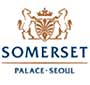 2011 RAS-KB ToursJan. 16		Snow scenery train		8	A. ChoiJan. 22		Winter Break Tour		7	S. BaeFeb. 4		Bugak-san Fortress Wall Hiking	7	W. ChaFeb. 5-6		Seorak-san Tour			7	S. BaeFeb. 19		Pottery Kiln 			13 	S. Bae Feb. 26 		Furniture Museum	17 	A. Choi & SH Jang Mar. 6 		Bugak Fortress hike		4 	W. Cha Mar. 13 		Noryangjin Fish Market		5	M. Spavor Mar. 13 		Changdeok-gung & Biwon	 18 	I. Cho & S. BaeMar. 19		Embroidery			5	S. BaeMar. 26		Churches in Seoul		12	D. AdamsMar. 27		Walking in Joseon Seoul	23	P. BartholomewApr. 6		Chongno & Insadong st. food	3	J. FlinnApr. 9		Fortress Wall of Bugaksan		6	W.ChaApr. 10		Suwon			19	P. BartholomewApr. 9-10	Namhaedo & Jinhae		13	S.BaeApr. 17		Buyo & Gongju			10	S. BaeApr. 21		Gyeonggido Cherry blossom	21     S. BaeApr. 24		Anmyeondo Island		18     A. ChoiApr. 23-24	Gyeongju: Silla Kingdom		18     D. AdamsApr. 29-May 2	Taipei, Taiwan		32     S. Han/ S. BaeMay 10		Buddha’s Birthday	11     S. Bae/J. SeligsonMay 28-29	Tea making 		12	Br. AnthonyJune 11		Garden party			       180July 2         	Seochon Village                 21     R. FouserAug. 15       	Hyeonchung & Onyang museum 	7     S. BaeAug. 20       	Beopjusa & Songnisan 		7     S. BaeSept. 3        	Ceramic Kiln			9     S. BaeSept. 4		Cheong-pyeong Lake(boat) 	14     S. BaeSept. 17-18	Gangneung, Gangwondo	18     P. BartholomewOct 1		Bukchon village, Seoul		17	D. MasonOct 1-2		Andong 			14     J. FlinnOct 15		Ganghwa-do 		12     Y. Kim/S. BaeOct 16		Seochon village, Seoul  	17     R. FouserOct. 22-23 	Seoraksan		10 	Sue Bae Nov. 2-3 	Seoraksan(SIWA)		10 	Sue Bae Nov. 12-13 	Land of Tea and Exile 	14 	Br. AnthonyNov. 27        Walking inJoseon, Seoul 	12   P. BartholomewDec. 3         Shopping Spree            8    S